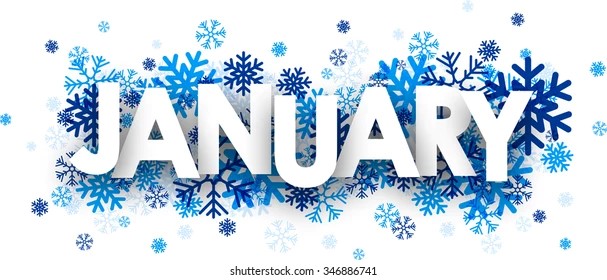 Månadens Spelare Januari 2024          F10 RödAliceSpelaren som är en fin lagkamrat och bryr sig om hur alla mårI Litauen klev du fram och var en av våra bästa spelareVåga fortsätt ta emot tränarnas feedback och utmaningarVi tror på dig